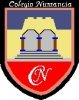 Colegio NumanciaProf. B.C.GGUÍA DE APOYO PEDAGÓGICO N° 2 ASIGNATURA QUÍMICA GUÍA DE APOYO PEDAGÓGICO N° 2 ASIGNATURA QUÍMICA Colegio NumanciaProf. B.C.GNombre alumno: ObjetivosResolver ejercicios de configuración eléctronica y números cuánticosIdentificar las partes de una reacción químicaObjetivosResolver ejercicios de configuración eléctronica y números cuánticosIdentificar las partes de una reacción químicaObjetivosResolver ejercicios de configuración eléctronica y números cuánticosIdentificar las partes de una reacción químicaCorreo electrónico docente de asignatura: bastiancardenasnumancia@gmail.com Correo electrónico docente de asignatura: bastiancardenasnumancia@gmail.com Correo electrónico docente de asignatura: bastiancardenasnumancia@gmail.com De acuerdo al elemento que se entrega a continuación, responder las preguntas 1,2,3,4 y 5200 80 HgDe acuerdo al elemento que se entrega a continuación, responder las preguntas 1,2,3,4 y 5200 80 HgDe acuerdo al elemento que se entrega a continuación, responder las preguntas 1,2,3,4 y 5200 80 HgDe acuerdo al elemento que se entrega a continuación, responder las preguntas 1,2,3,4 y 5200 80 HgDe acuerdo al elemento que se entrega a continuación, responder las preguntas 1,2,3,4 y 5200 80 HgDe acuerdo al elemento que se entrega a continuación, responder las preguntas 1,2,3,4 y 5200 80 HgIndicar número de protones, electrones, neutrones, número másico y número átomico.Indicar número de protones, electrones, neutrones, número másico y número átomico.Indicar número de protones, electrones, neutrones, número másico y número átomico.Indicar número de protones, electrones, neutrones, número másico y número átomico.Indicar número de protones, electrones, neutrones, número másico y número átomico.Indicar número de protones, electrones, neutrones, número másico y número átomico.¿Cuál es la configuración eléctronica del mercurio?¿Cuál es la configuración eléctronica del mercurio?¿Cuál es la configuración eléctronica del mercurio?¿Cuál es la configuración eléctronica del mercurio?¿Cuál es la configuración eléctronica del mercurio?¿Cuál es la configuración eléctronica del mercurio?Recordar ocupar la lluvia de electrones para la resolución de este ejercicio 1s 2 2s 2 2p 6 3s 2 3p 6 4s 2 3d 10 4p 6 5s 2 4d 10 5p 6 6s 2 4f 14 5d 10 6p 6 7s 2 5f 14 6d 10 7p 6Recordar ocupar la lluvia de electrones para la resolución de este ejercicio 1s 2 2s 2 2p 6 3s 2 3p 6 4s 2 3d 10 4p 6 5s 2 4d 10 5p 6 6s 2 4f 14 5d 10 6p 6 7s 2 5f 14 6d 10 7p 6Recordar ocupar la lluvia de electrones para la resolución de este ejercicio 1s 2 2s 2 2p 6 3s 2 3p 6 4s 2 3d 10 4p 6 5s 2 4d 10 5p 6 6s 2 4f 14 5d 10 6p 6 7s 2 5f 14 6d 10 7p 6Recordar ocupar la lluvia de electrones para la resolución de este ejercicio 1s 2 2s 2 2p 6 3s 2 3p 6 4s 2 3d 10 4p 6 5s 2 4d 10 5p 6 6s 2 4f 14 5d 10 6p 6 7s 2 5f 14 6d 10 7p 6Recordar ocupar la lluvia de electrones para la resolución de este ejercicio 1s 2 2s 2 2p 6 3s 2 3p 6 4s 2 3d 10 4p 6 5s 2 4d 10 5p 6 6s 2 4f 14 5d 10 6p 6 7s 2 5f 14 6d 10 7p 6Recordar ocupar la lluvia de electrones para la resolución de este ejercicio 1s 2 2s 2 2p 6 3s 2 3p 6 4s 2 3d 10 4p 6 5s 2 4d 10 5p 6 6s 2 4f 14 5d 10 6p 6 7s 2 5f 14 6d 10 7p 6¿Cuántos electrones de valencia presenta dicho elemento?¿Cuántos electrones de valencia presenta dicho elemento?¿Cuántos electrones de valencia presenta dicho elemento?¿Cuántos electrones de valencia presenta dicho elemento?¿Cuántos electrones de valencia presenta dicho elemento?¿Cuántos electrones de valencia presenta dicho elemento?¿Cuáles son los grupos y período al cual pertenece? ¿Cuáles son los grupos y período al cual pertenece? ¿Cuáles son los grupos y período al cual pertenece? ¿Cuáles son los grupos y período al cual pertenece? ¿Cuáles son los grupos y período al cual pertenece? ¿Cuáles son los grupos y período al cual pertenece? GrupoGrupoGrupoPeriódoPeriódoPeriódoDeterminar los 4 números cuánticos de dicho elementoDeterminar los 4 números cuánticos de dicho elementoDeterminar los 4 números cuánticos de dicho elementoDeterminar los 4 números cuánticos de dicho elementoDeterminar los 4 números cuánticos de dicho elementoDeterminar los 4 números cuánticos de dicho elementoNº cuántico principalNº cuántico secundarioNº cuántico secundarioNº cuántico magneticoNº cuántico magneticoNº cuántico spínDe acuerdo a la siguiente reacción química responder las preguntas De acuerdo a la siguiente reacción química responder las preguntas De acuerdo a la siguiente reacción química responder las preguntas De acuerdo a la siguiente reacción química responder las preguntas De acuerdo a la siguiente reacción química responder las preguntas De acuerdo a la siguiente reacción química responder las preguntas 2 C2H6 + 7 O2  4 CO2 + 6 H2O2 C2H6 + 7 O2  4 CO2 + 6 H2O2 C2H6 + 7 O2  4 CO2 + 6 H2O2 C2H6 + 7 O2  4 CO2 + 6 H2O2 C2H6 + 7 O2  4 CO2 + 6 H2O2 C2H6 + 7 O2  4 CO2 + 6 H2O¿Cuáles son los reactantes y el producto de la reacción química?¿Cuáles son los reactantes y el producto de la reacción química?¿Cuáles son los reactantes y el producto de la reacción química?¿Cuáles son los reactantes y el producto de la reacción química?¿Cuáles son los reactantes y el producto de la reacción química?¿Cuáles son los reactantes y el producto de la reacción química?ReactantesReactantesReactantesProductoProductoProductoIndicar la cantidad de átomos participantes según correspondaIndicar la cantidad de átomos participantes según correspondaIndicar la cantidad de átomos participantes según correspondaIndicar la cantidad de átomos participantes según correspondaIndicar la cantidad de átomos participantes según correspondaIndicar la cantidad de átomos participantes según correspondaCarbono: Carbono: Hidrógeno:Hidrógeno:Oxígeno:Oxígeno:¿Cuáles son las moléculas que participan en la reacción química?¿Cuáles son las moléculas que participan en la reacción química?¿Cuáles son las moléculas que participan en la reacción química?¿Cuáles son las moléculas que participan en la reacción química?¿Cuáles son las moléculas que participan en la reacción química?¿Cuáles son las moléculas que participan en la reacción química?Identifica los siguientes conceptos en la reacción química: Coeficiente estequiométrico, sub indice, moléculas, átomos y tendencia de la reacción 2 C2H6 + 7 O2  4 CO2 + 6 H2OIdentifica los siguientes conceptos en la reacción química: Coeficiente estequiométrico, sub indice, moléculas, átomos y tendencia de la reacción 2 C2H6 + 7 O2  4 CO2 + 6 H2OIdentifica los siguientes conceptos en la reacción química: Coeficiente estequiométrico, sub indice, moléculas, átomos y tendencia de la reacción 2 C2H6 + 7 O2  4 CO2 + 6 H2OIdentifica los siguientes conceptos en la reacción química: Coeficiente estequiométrico, sub indice, moléculas, átomos y tendencia de la reacción 2 C2H6 + 7 O2  4 CO2 + 6 H2OIdentifica los siguientes conceptos en la reacción química: Coeficiente estequiométrico, sub indice, moléculas, átomos y tendencia de la reacción 2 C2H6 + 7 O2  4 CO2 + 6 H2OIdentifica los siguientes conceptos en la reacción química: Coeficiente estequiométrico, sub indice, moléculas, átomos y tendencia de la reacción 2 C2H6 + 7 O2  4 CO2 + 6 H2O¿Cómo se puede leer la reacción química? Si se sabe que el C2H6 es el etano¿Cómo se puede leer la reacción química? Si se sabe que el C2H6 es el etano¿Cómo se puede leer la reacción química? Si se sabe que el C2H6 es el etano¿Cómo se puede leer la reacción química? Si se sabe que el C2H6 es el etano¿Cómo se puede leer la reacción química? Si se sabe que el C2H6 es el etano¿Cómo se puede leer la reacción química? Si se sabe que el C2H6 es el etano